Reflexive Pronoun Practice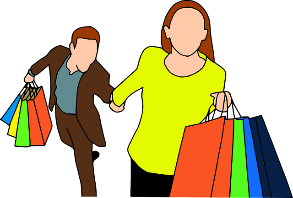 1.  Vi skal skynde _____________.   We should hurry.2. Drengen falder og slår __________.  The boy falls and hits himself.3. Han sætter _______ ved bordet.  He sits at the table.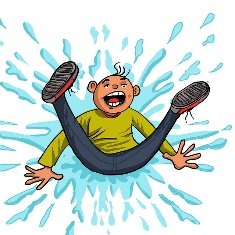 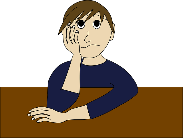 4. Han sætter _______ på bordet.   He sets it on the table.5. De keder _______ rigtig meget.   They are really very bored.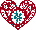 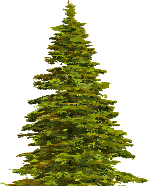 6. Glæder du _______ til jul?      Are you looking forward to Christmas?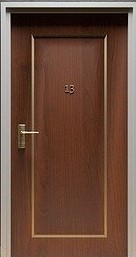 7. Skal han skynde _____?   Does he need to hurry?8. Sætter de ______ på stoler?  Are they sitting on chairs?9. Der er døren.  I må slå _____!  There’s the door.  You’ll have to hit it! 10. Jeg lægger _____ ned og keder ______.    I’m lying down and being bored.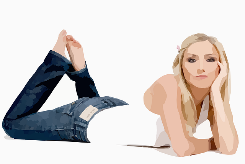 11. Hvad gør hun med puden?  What is she doing with the pillow?  
	Hun lægger _____ på sengen.  She’s laying it on the bed.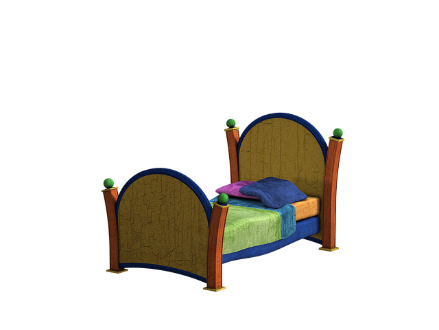 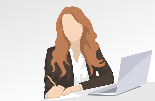 12. Glæder I _____ til mit besøg?  Are you guys looking forward to my visit?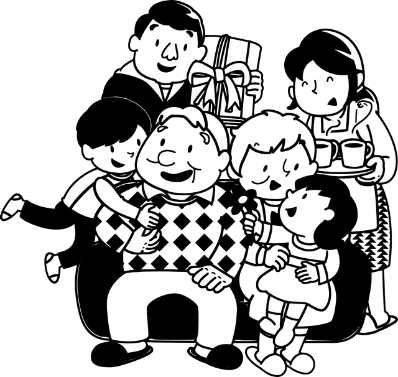 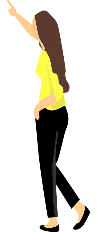 